Město Přeštice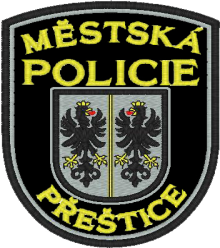 Městská policie PřešticeMasarykovo náměstí 311334 01  PŘEŠTICE                    Jak postupovat v případě dopravní nehodyDopravním nehodám (DN) je lepší vždy předcházet, ale ne vždy jim můžeme zabránit či je sami ovlivnit. Když už tato nepříjemná situace nastane, je dobré vědět, jak máte postupovat. Často jsou strážníci přítomni či přivoláni k DN nebo jen dotazováni jak mají účastníci postupovat. Proto dovolte několik rad čerpaných ze zákona o pojištění odpovědnosti z provozu vozidla a silničního zákona.Pokud nejste zraněni, zabezpečte místo DN, především poskytnutím pomoci zraněným a zajištěním plynulosti provozu.Řidič, který měl účast na DN, je povinen:neprodleně zastavit vozidlozdržet se požití alkoholického nápoje a užití jiné návykové látky po nehodě po dobu, do kdy by to bylo na újmu zjištění, zda před jízdou nebo během jízdy požil alkoholický nápoj nebo užil jinou návykovou látku, vždy však do doby příjezdu policisty v případě, že jsou účastníci nehody povinni ohlásit nehodu policistoviučinit opatření k zabránění vzniku škody osobám nebo věcem, pokud tato hrozí v důsledku DNspolupracovat při zjišťování skutkového stavuÚčastníci DN jsou povinni:učinit vhodná opatření, aby nebyla ohrožena bezpečnost provozu na pozemních komunikacích v místě DN, zejména umístění výstražného trojúhelníku, oblečení bezpečnostní reflexní vesty; vyžadují-li to okolnosti, jsou oprávněni zastavovat jiná vozidladošlo-li k zranění, poskytnout podle svých schopností první pomoc a k zraněné osobě přivolat ZZS tuto povinnost má každý, nikoli pouze viník DN, při porušení této povinnosti se vystavujete riziku trestního stíhání za neposkytnutí první pomoci, popř. přestupkového řízeníoznačit místo DNumožnit obnovení provozu na pozemních komunikacích, zejména provozu vozidel hromadné dopravy osobneprodleně ohlásit policii poškození pozemní komunikace, obecně prospěšného zařízení nebo životního prostředí, pokud k němu při DN došloprokázat si na požádání navzájem svou totožnost a sdělit údaje o vozidle, které mělo účast na DNzdržet se jednání, které by bylo na újmu řádného vyšetření DN, zejména přemístění vozidel; musí-li se však situace vzniklá DN změnit, zejména je-li to nutné k vyproštění nebo ošetření zraněné osoby nebo k obnovení provozu na pozemních komunikacích, především provozu vozidel hromadné dopravy osob, vyznačit situaci a stopysetrvat na místě DN až do příchodu policisty nebo se na toto místo neprodleně vrátit po poskytnutí nebo přivolání pomoci nebo ohlášení DN.Kontaktujte Policii ČR, jestliže je to nutnéV těchto případech vzniká ze zákona povinnost zavolat k DN Policii ČR:dojde-li k usmrcení nebo zranění osobydojde-li k hmotné škodě na některém ze zúčastněných vozidel včetně přepravovaných věcí zřejmě převyšující částku 100 000 Kčdojde-li ke hmotné škodě na majetku třetí osoby (např. dalšího vozidla, které se na DN nezúčastnilo, nemovitosti, neznamená to však nutnost volat Policii ČR, pokud máte automobil zapůjčený, zakoupený na leasing, apod., je však třeba škodu nahlásit vlastníkovi, leasingové společnosti, ...)dojde-li k poškození nebo zničení součásti nebo příslušenství pozemní komunikaceúčastníci DN nemohou sami bez vynaložení nepřiměřeného úsilí zabezpečit obnovení plynulosti provozu na pozemních komunikacíchúčastnící DN se nedohodnou na míře zaviněníPokud není třeba volat k DN Policii ČR, musíte o ní sepsat záznam, pečlivě zdokumentovat místo haváriePokud mezi Vámi a dalším účastníkem DN není pochyb, o tom, kdo ji způsobil, sepište o havárii protokol, a to nejlépe na tiskopisu evropského záznamu o dopravní nehodě, který byste měli mít v automobilu vždy připravený. Pokud tento tiskopis nemáte k dispozici, postačí obyčejný papír, na který uvedete všechny důležité skutečnosti, jako jsou osobní údaje osob podílejících se na DN, typ a registrační značky havarovaných vozidel, údaje, u které pojišťovny je viník DN pojištěn včetně čísla pojistné smlouvy, popis nehody, její místo a čas, její příčina, průběh a následky, uvedení svědků, atd. Nezbytností je, aby protokol o DN byl podepsán všemi účastníky DN. Je důležité také místo nehody vyfotit, zakreslit, či jinak zdokumentovat. K prokázání údajů o druhém účastníkovi DN vždy vyžadujte jeho občanský průkaz, či jiný doklad totožnosti a zelenou kartu k vozidlu. Záznam vždy vyhotovujte ve více kopiích pro každého účastníka na DN. Budete tak mít jistotu, že druhá strana nebude moci nic v sepisu opravovat či doplňovat. Záznam o DN pak předejte neprodleně příslušnému pojistiteli. Nezapomeňte, že nesepsání záznamu o DN je kvalifikováno jako dopr. přestupek.Informujte o DN Vaší pojišťovnuV případě, že jste viník DN, nahlášení této nehody Vaší pojišťovně je nezbytností, aby mohla likvidovat vzniklou škodu. Nicméně i pokud u DN figurujete pouze jako poškozený, i tak můžete pojistnou událost Vaší pojišťovně nahlásit – většina pojišťoven nyní nabízí, tzv. přímou likvidaci, to znamená, že ji nahlásíte havárii a pojišťovna již převezme celé vyřizování pojistné události do svých rukou. Váš havarovaný vůz odveze, zajistí a zaplatí jeho opravu a náklady pak požaduje po příslušné pojišťovně, aniž byste úhradu škody museli vymáhat po pojišťovně viníka vy sami. Náhrady škody se můžete domáhat v případě nezjištěného či nepojištěného viníka nehody u České kanceláře pojistitelů.                                                                                                                      Bc. Pavel Hošťálek	           ved. strážník MP Přeštice